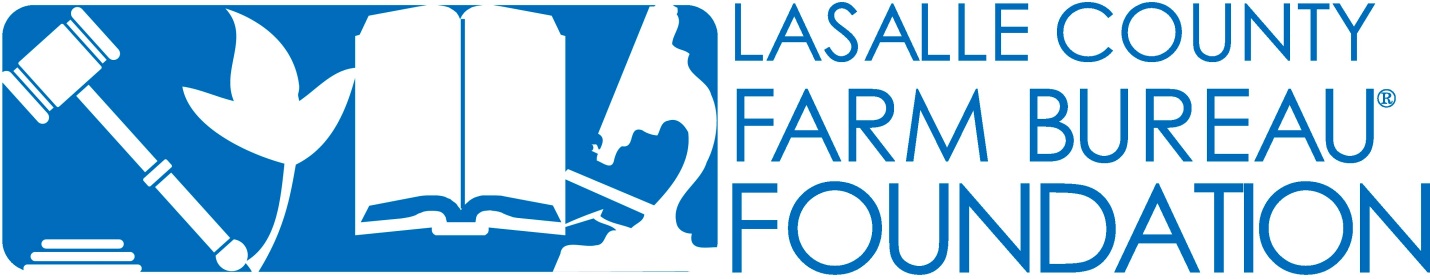 LaSalle County Farm Bureau Foundation High School Scholarship ApplicationDear Applicant:LaSalle County Farm Bureau Foundation awards a $1,500 scholarship to a high school senior who will be furthering his/her education in agriculture. To be considered a candidate for our 2023 scholarship, an applicant must: Be a high school senior who will be graduating high school this spring. Be a LaSalle County Farm Bureau member (or a dependent of the member) for one full year. Be a resident of Illinois.All applications must be typed.Submit a completed application with reference letter received on or before the due date. Any applications turned in incomplete will be discarded, this includes all items requested. Reference letters cannot be from a family member and must be signed by the person who wrote it.Scholarship applications must be received at the LaSalle County Farm Bureau office by 4 p.m. on March 10th, 2023. Drop off or mail to:Kayla Kiefer4201 N. Columbus StreetOttawa, Il 61350Thank you for applying for the LaSalle County Farm Bureau Foundation Scholarship. Sincerely, David IsermannLaSalle County Farm Bureau Foundation